Obecní úřad Nebovidy---------------------------------------------------------------------------O H L Á Š E N Í vzniku poplatkové povinnosti místního poplatku ze psů

Držitel psa...........................................................................................................					jméno, příjmení, trvalý pobyt

Důvod osvobození: .............................................................................................   Osoba starší 65 let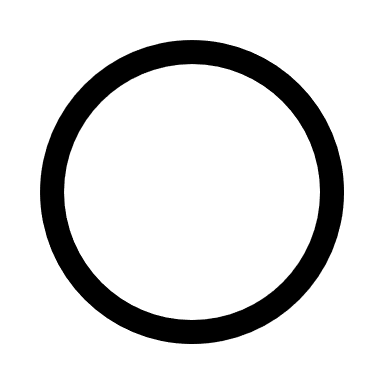 Údaje o drženém psu: ......................................................................................... 				                          		plemeno, pohlaví, barva, stáří psa
Pes je držen ode dne:	......................................................            
Potvrzuji, že všechny mnou uvedené údaje v tomto oznámení jsou pravdivé a úplné.
V Nebovidech dne ...................................																					........................................   											podpis držitele psa*****************************************************************************************Zánik poplatkové povinnosti ke dni:V Nebovidech dne ...........................................																						........................................								         podpis držitele psa	   Zpracování osobních údajů v tomto ohlášení je prováděno v souladu s čl. 6 odst. 1 písm. b) NAŘÍZENÍ EVROPSKÉHO PARLAMENTU A RADY (EU) 2016/679 ze dne 27. dubna 2016 o ochraně fyzických osob v souvislosti se zpracováním osobních údajů a o volném pohybu těchto údajů a o zrušení směrnice 95/46/ES (obecné nařízení o ochraně osobních údajů nebo také GDPR) . 
Bližší informace ke zpracování osobních údajů obcí Nebovidy naleznete na adrese http://www.nebovidyubrna.cz.